                            ОТЧЕТ О ВЫПОЛНЕНИИ                             МУНИЦИПАЛЬНОГО ЗАДАНИЯ N 141            на 2020 год и плановый период 2021 и 2022 годовЧасть 1. Сведения об оказываемых муниципальных услугахРАЗДЕЛ 13. Сведения о фактическом достижении показателей, характеризующих объем и (или) качество муниципальной услуги:3.1. Сведения о фактическом достижении показателей, характеризующих качество муниципальной услуги: отсутствуют3.2. Сведения о фактическом достижении показателей, характеризующих объем муниципальной услуги:РАЗДЕЛ 23. Сведения о фактическом достижении показателей, характеризующих объем и (или) качество муниципальной услуги:3.1. Сведения о фактическом достижении показателей, характеризующих качество муниципальной услуги: отсутству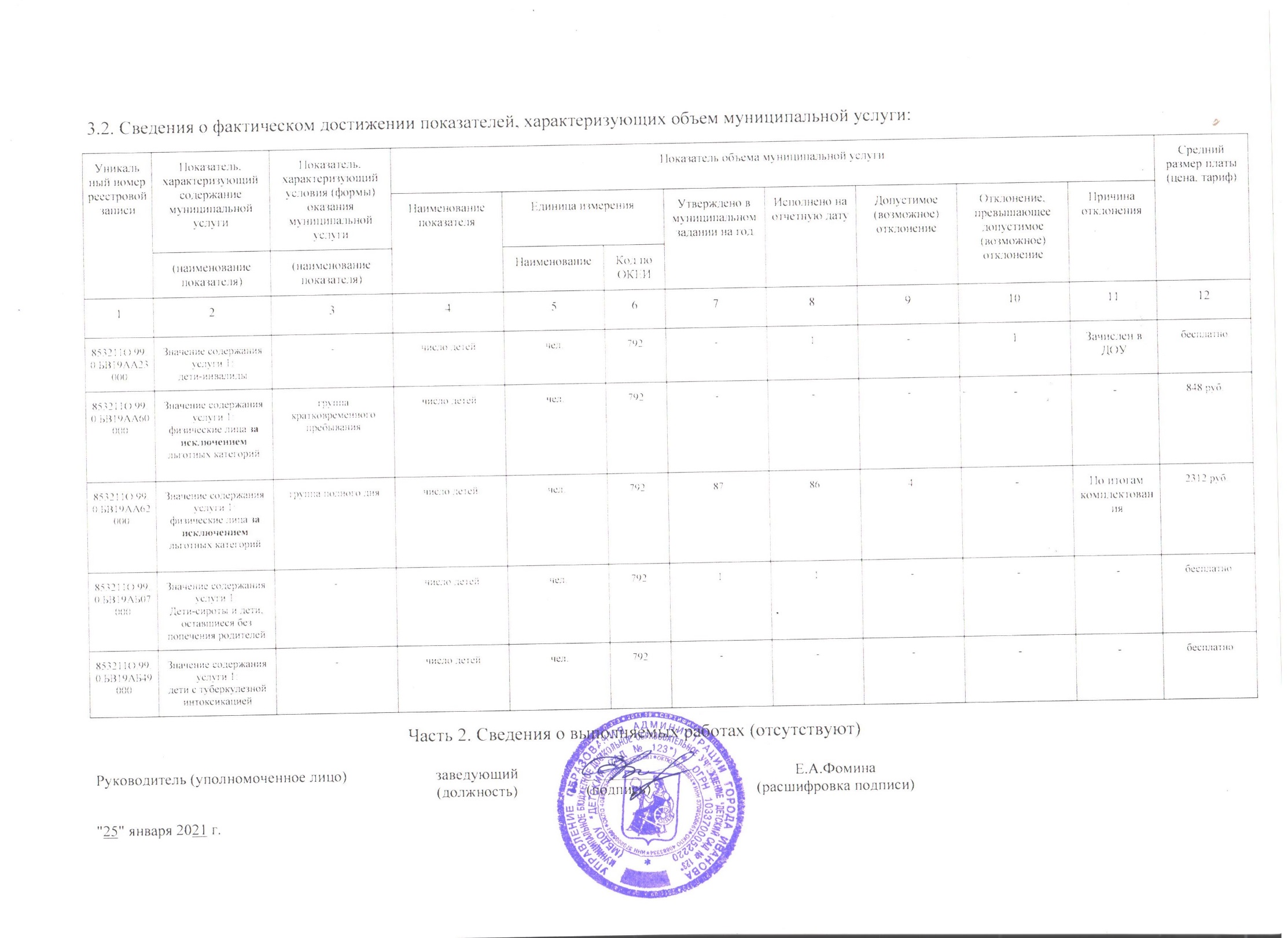 Кодыот "25" января 2021 г.Дата25.01.2021Наименование муниципального учреждения города Иванова муниципальное бюджетное дошкольное образовательное учреждение «Детский сад № 123 »По сводному реестру141Виды деятельности муниципального учреждения города Иванова образование и наукаПо ОКВЭД85.11По ОКВЭД88.91По ОКВЭДВид муниципального учреждения города Ивановадошкольная образовательная организацияПериодичность за 2020 год1. Наименование муниципальной услугиДошкольное образование:«Реализация основных общеобразовательных программ дошкольного образования»Код по общероссийскому базовому перечню 1178402. Категории потребителей муниципальной услугиФизические лица в возрасте до восьми лет2. Категории потребителей муниципальной услугиФизические лица в возрасте до восьми лет2. Категории потребителей муниципальной услугиФизические лица в возрасте до восьми летУникальный номер реестровой записиПоказатель, характеризующий содержание муниципальной услугиПоказатель, характеризующий условия (формы) оказания муниципальной услугиПоказатель объема муниципальной услугиПоказатель объема муниципальной услугиПоказатель объема муниципальной услугиПоказатель объема муниципальной услугиПоказатель объема муниципальной услугиПоказатель объема муниципальной услугиПоказатель объема муниципальной услугиПоказатель объема муниципальной услугиСредний размер платы (цена, тариф)Уникальный номер реестровой записиПоказатель, характеризующий содержание муниципальной услугиПоказатель, характеризующий условия (формы) оказания муниципальной услугиНаименование показателяЕдиница измеренияЕдиница измеренияУтверждено в муниципальном задании на годИсполнено на отчетную датуДопустимое (возможное) отклонениеОтклонение, превышающее допустимое (возможное) отклонениеПричина отклоненияСредний размер платы (цена, тариф)Уникальный номер реестровой записи(наименование показателя)(наименование показателя)Наименование показателяНаименованиеКод по ОКЕИУтверждено в муниципальном задании на годИсполнено на отчетную датуДопустимое (возможное) отклонениеОтклонение, превышающее допустимое (возможное) отклонениеПричина отклоненияСредний размер платы (цена, тариф)123456789101112801011О.99.0.БВ24ДМ60000Значение содержания услуги 3:  от 1 года до 3 леточнаягруппа кратковременного пребыванияЧисло обучающихсяЧел.792-----бесплатно801011О.99.0.БВ24ДН80000Значение содержания услуги 3:  от 3 лет до 8 леточнаягруппа кратковременного пребыванияЧисло обучающихсяЧел.792-----бесплатно801011О.99.0.БВ24ДН82000Значение содержания услуги 3:  от 1 года до 3 леточнаягруппа полного дняЧисло обучающихсяЧел.79220201--бесплатно801011О.99.0.БВ24ДМ62000Значение содержания услуги 3:  от 3 лет до 8 леточнаягруппа полного дняЧисло обучающихсяЧел.79268683--бесплатно801011О.99.0.БВ24АБ20000Значение содержания услуги 1: адаптированная образовательная программаЗначение содержания услуги 2: обучающиеся с ограниченными возможностями здоровьяЗначение содержания услуги 3: От 1 года  до        3 леточнаягруппа кратковременного пребыванияЧисло обучающихсяЧел.792-----бесплатно801011О.99.0.БВ24АВ40000Значение содержания услуги 1: адаптированная образовательная программаЗначение содержания услуги 2: обучающиеся с ограниченными возможностями здоровьяЗначение содержания услуги 3: от 3 лет до 8 леточнаягруппа кратковременного пребыванияЧисло обучающихсяЧел.792-----бесплатно801011О.99.0.БВ24АБ22000Значение содержания услуги 1: адаптированная образовательная программаЗначение содержания услуги 2: обучающиеся с ограниченными возможностями здоровьяЗначение содержания услуги 3: От 1 года  до        3 леточнаягруппа полного дняЧисло обучающихсяЧел.792-----бесплатно801011О.99.0.БВ24АВ42000Значение содержания услуги 1: адаптированная образовательная программаЗначение содержания услуги 2: обучающиеся с ограниченными возможностями здоровьяЗначение содержания услуги 3: от 3 лет до 8 леточнаягруппа полного дняЧисло обучающихсяЧел.792-----бесплатно1. Наименование муниципальной услугиДошкольное образование:«Присмотр и уход»Код по общероссийскому базовому перечню 1178502. Категории потребителей муниципальной услугиФизические лица в возрасте до восьми лет2. Категории потребителей муниципальной услугиФизические лица в возрасте до восьми лет2. Категории потребителей муниципальной услугиФизические лица в возрасте до восьми лет